8 июня заведующий ГБУ ВО ЦППМС, Гусь-Хрустальный филиал Ю.В. Карпова приняла участие в расширенном заседание Комиссии по делам несовершеннолетних и защите их прав администрации муниципального образования г. Гусь-Хрустальный. Ею было рассказано о «Организация системы профилактики аутоагрессивного поведения обучающихся в образовательных учреждениях» в рамках рассмотрения вопроса «О мерах по предупреждению суицидов и суицидальных попыток несовершеннолетних, а также профилактике аутоагрессивного поведения подростков».  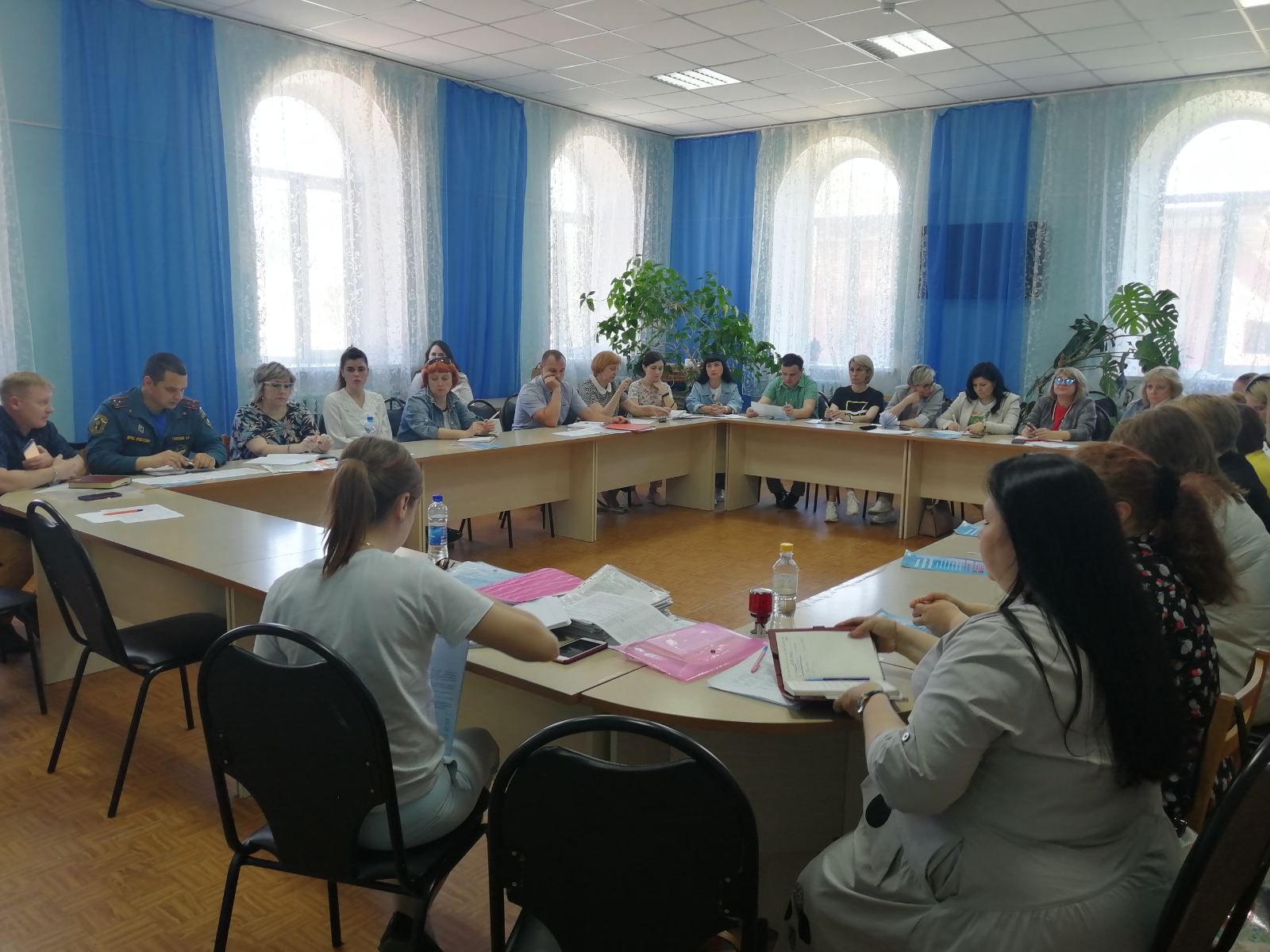 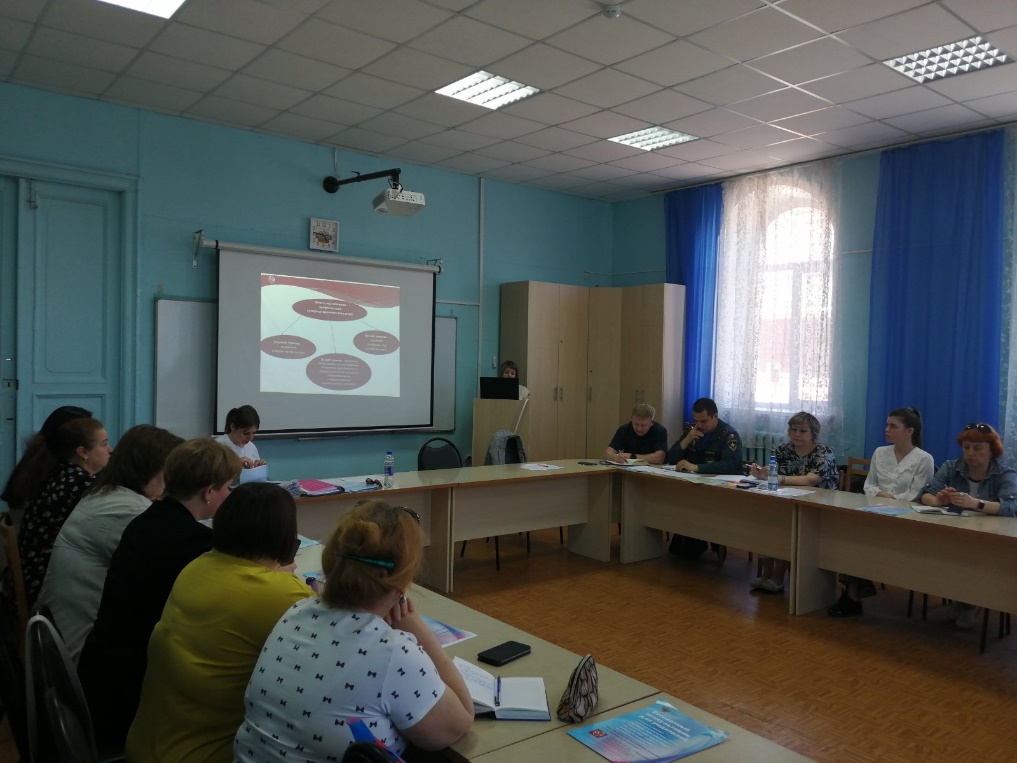 